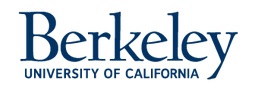 Bruce Riordan is the Director of Berkeley Climate Change Network. The BCCN is a collaboration of 300+ faculty and staff from a wide range of disciplines working together to advance climate change research and action at UC Berkeley and Lawrence Berkeley National Lab. Previously, Mr. Riordan was the Director of the Bay Area Climate Adaptation Network (BayCAN) a network of local governments and community-based organizations working on climate adaptation and resilience in the nine-county Bay Area. Mr. Riordan was a co-founder of the Alliance of Regional Collaboratives for Climate Adaptation (ARCCA) which coordinates joint efforts among climate collaboratives covering 8 regions of California. Earlier in his nearly 20-year climate career, Mr. Riordan served as the Climate Strategist for the Bay Area Joint Policy Committee where he led the Bay Area Climate & Energy Resilience Project. Mr. Riordan has consulted on climate change strategies for BART, Next 10, the Marin Community Foundation, the Metropolitan Transportation Commission, the Bay Area Quality Management District, and other Bay Area organizations. In 2007 and 2010, Mr. Riordan was trained in climate communications in Nashville by Former Vice President Al Gore. Mr. Riordan holds a B.A. in Liberal Studies from San Francisco State University.